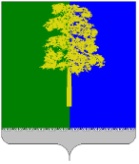 Муниципальное образование Кондинский районХанты-Мансийского автономного округа – ЮгрыАДМИНИСТРАЦИЯ КОНДИНСКОГО РАЙОНАРАСПОРЯЖЕНИЕНа основании статьи 33 Федерального закона от 02 марта 2007 года                 № 25-ФЗ «О муниципальной службе в Российской Федерации», Порядка формирования резерва управленческих кадров для замещения целевых управленческих должностей муниципальной службы, кадрового резерва                      для замещения вакантных должностей муниципальной службы, утвержденного постановлением администрации Кондинского района от 09 января 2019 года               № 3 «О резерве управленческих кадров для замещения целевых                      управленческих должностей муниципальной службы, кадровом резерве                        для замещения вакантных должностей муниципальной службы»:1. Объявить конкурс на формирование кадрового резерва для замещения вакантной должности муниципальной службы (приложение).2. Распоряжение разместить на официальном сайте органов местного самоуправления Кондинского района Ханты-Мансийского автономного                округа – Югры.3. Контроль за выполнением распоряжения возложить на первого заместителя главы района А.В. Кривоногова. ст/Банк документов/Распоряжения 2023Приложение к распоряжению администрации районаот 21.11.2023 № 654-рОбъявление о проведении конкурса на формирование кадрового резервадля замещения вакантной должности муниципальной службыАдминистрация Кондинского района объявляет конкурс на формирование кадрового резерва для замещения вакантной должности муниципальной службы (далее - Конкурс):Для участия в Конкурсе представляются следующие документы:1. Для граждан Российской Федерации:1) Заявление об участии в Конкурсе.2) Собственноручно заполненная и подписанная анкета по форме, утвержденной распоряжением Правительства Российской Федерации от 26 мая 2005 года № 667-р                     «Об утверждении формы анкеты, представляемой гражданином Российской Федерации, поступающим на государственную гражданскую службу Российской Федерации или на муниципальную службу в Российской Федерации».3) Согласие на обработку персональных данных.4) Копия паспорта со всеми листами, имеющими отметки (паспорт предъявляется лично по прибытии на Конкурс).5) Копия документов об образовании, профессиональной переподготовке, повышении квалификации, стажировке, присвоении ученой степени, ученого звания (если таковые имеются), заверенные нотариально или кадровыми службами по месту работы (службы).6) Копия трудовой книжки и (или) сведения о трудовой деятельности, оформленные в установленном законодательном порядке (за исключением случаев, когда служебная (трудовая) деятельность осуществляется впервые) или иные документы, подтверждающие трудовую (служебную) деятельность кандидата, заверенные нотариально или кадровой службой по месту работы (службы).7) Копия документов воинского учета - для граждан, пребывающих в запасе, и лиц подлежащих призыву на военную службу, заверенные нотариально или кадровыми службами по месту работы (службы).8) Заключение медицинской организации об отсутствии заболевания, препятствующего поступлению на муниципальную службу.9) Документ, подтверждающий регистрацию в системе индивидуального (персонифицированного) учета.10) Свидетельство о постановке физического лица на учет в налоговом органе по месту жительства на территории Российской Федерации.2. Для муниципальных служащих администрации Кондинского района, органа администрации Кондинского района (далее - муниципальный служащий):1) Заявление об участии в Конкурсе.2) Собственноручно заполненная, подписанная и заверенная кадровой службой, анкета по форме, утвержденной распоряжением Правительства Российской Федерации             от 26 мая 2005 года № 667-р «Об утверждении формы анкеты, представляемой гражданином Российской Федерации, поступающим на государственную гражданскую службу Российской Федерации или на муниципальную службу в Российской Федерации».Дата, время и место приема документов и проведения Конкурса:1. Прием документов на участие в Конкурсе начинается со дня размещения объявления на официальном сайте органов местного самоуправления Кондинского района Ханты-мансийского автономного округа - Югры и на официальном сайте государственной информационной системы в области государственной службы в сети «Интернет» - федеральной государственной информационной системы «Единая информационная система управления кадровым составом государственной гражданской службы Российской Федерации» и заканчивается за 10 дней (04 декабря 2023 года) до даты его проведения.2. Муниципальный служащий и гражданин, изъявивший желание участвовать в Конкурсе, лично либо посредством почтового отправления представляет документы в управление кадровой политики администрации Кондинского района по адресу: кабинет                № 206, 210, Титова ул., д. 26, пгт. Междуреченский, Кондинский район, Ханты-Мансийский автономный округ - Югра, Тюменская область, 628200, время приема документов:                     с 08:30 до 17:12 (перерыв с 12:00 до 13:30) ежедневно, кроме субботы, воскресенья. Телефон/факс для справок: 8(34677) 34-830, 8(34677) 32-355, адрес электронной почты: kadry@admkonda.ru.3. Несвоевременное предоставление гражданином (муниципальным служащим)       (далее - кандидат) документов, предоставление их не в полном объеме или с нарушением правил оформления, несоответствие сведений, содержащихся в копиях документов, их оригиналам являются основанием для отказа в допуске кандидата к участию в Конкурсе. 4. Дата проведения первого этапа Конкурса определена -  15 декабря 2023 года. Время проведения первого этапа Конкурса - 10:00 (конкурс документов проводится без участия кандидатов). Место проведения первого этапа Конкурса - кабинет № 210, Титова ул., д. 26,  пгт. Междуреченский, Кондинский район, Ханты-Мансийский автономный округ – Югра, Тюменская область, 628200.5. Второй этап Конкурса проводится не позднее 10 дней после проведения первого этапа Конкурса при наличии не менее двух кандидатов.6. Кандидату, допущенному к участию во втором этапе Конкурса и кандидату, не допущенному к участию во втором этапе Конкурса, направляются уведомления в течение             3 дней со дня проведения первого этапа Конкурса.Если после проведения первого этапа Конкурса остается один кандидат или не остается кандидатов на включение в кадровый резерв, комиссия признает Конкурс несостоявшимся, о чем кандидаты уведомляются в письменной форме в течение 3 дней со дня проведения первого этапа Конкурса.7. Конкурс проводится в порядке, определенном постановлением администрации Кондинского района от 09 января 2019 года № 3 «О резерве управленческих кадров для замещения целевых управленческих должностей муниципальной службы, кадровом резерве для замещения вакантных должностей муниципальной службы».8. Второй этап Конкурса, для оценки профессиональных и личностных качеств кандидатов, будет проходить в два этапа: 1) I этап в форме тестовых заданий. Тестирование проводится по вопросам, утвержденным распоряжением администрации Кондинского района от 22 августа 2017 года № 513-р «Об утверждении перечня вопросов для проведения тестирования участников конкурса на замещение должностей муниципальной службы, на включение в кадровый резерв для замещения вакантных должностей муниципальной службы, в резерв управленческих кадров для замещения должностей муниципальной службы и в резерв управленческих кадров для замещения должностей руководителей муниципальных учреждений, муниципальных предприятий муниципального образования Кондинский район». Тестовые задания предусматривают:оценку нормативно-правовой компетенции;оценку знания государственного языка Российской Федерации - русского языка;оценку знания в области информационно-коммуникационных технологий.2) II этап в форме индивидуального собеседования.от 21 ноября 2023 года№ 654-рпгт. МеждуреченскийО проведении конкурса на формирование кадрового резерва для замещения вакантной должности муниципальной службыГлава районаА.А. Мухин№ п/пНаименование должностиКвалификационные требованияКвалификационные требованияКвалификационные требованияКвалификационные требования№ п/пНаименование должноститребованияк уровню профессионального образованиятребованияк уровню профессионального образованиятребованияк стажу муниципальной службы или стажу работы по специальности, направлению подготовкитребования к знаниями навыкам, необходимымдля исполнениядолжностных обязанностейГлавная группа должностей, учреждаемая для выполнения функции «руководитель»Главная группа должностей, учреждаемая для выполнения функции «руководитель»Главная группа должностей, учреждаемая для выполнения функции «руководитель»Главная группа должностей, учреждаемая для выполнения функции «руководитель»Главная группа должностей, учреждаемая для выполнения функции «руководитель»Главная группа должностей, учреждаемая для выполнения функции «руководитель»1.Заместитель председателя комитета по финансам и налоговой политике администрации Кондинского района (далее - заместитель председателя комитета)Заместитель председателя комитета по финансам и налоговой политике администрации Кондинского района (далее - заместитель председателя комитета)Высшее образование по специальности, направлению подготовки «Менеджмент», «Финансы и кредит», «Экономика», «Банковское дело», «Налоги и налогообложение», «Бухгалтерский учет, анализ и аудит» Для замещения должности заместителя председателя комитета: требуется наличие не менее двух лет стажа муниципальной службы или  стажа работы по специальности, направлению подготовки.Гражданам, имеющим дипломы специалиста или магистра с отличием, в течение трех лет со дня выдачи диплома необходимо иметь для замещения должностей муниципальной службы главной группы не менее одного года стажа муниципальной службы или стажа работы по специальности, направлению подготовки.1. Базовые квалификационные требования к знаниям и умениям:1) Знание государственного языка Российской Федерации                 (русского языка);2) знаниями основ: Конституции Российской Федерации;Федерального закона от 02 марта 2007 года № 25-ФЗ                                «О муниципальной службе в Российской Федерации»;Федерального закона                             от 25 декабря 2008 года № 273-ФЗ «О противодействии коррупции»;Федерального закона от 06 октября 2010 года № 131-ФЗ «Об общих принципах организации местного самоуправления в Российской Федерации»;Закона Ханты-Мансийского автономного округа – Югры от 20 июля 2007 года № 113-оз«Об отдельных вопросах муниципальной службы в Ханты-Мансийском автономном округе – Югре»; Устава (основной закон) Ханты-Мансийского автономного округа – Югры;Устава Кондинского района;3) работать на компьютере, в том числе в сети «Интернет»;4) работы в информационно-правовых системах.2. Заместитель председателя комитета должен обладать следующими умениями: 1) общие умения:умение мыслить системно;умение планировать и рационально использовать рабочее время;умение достигать результата;коммуникативные умения;умение работать в стрессовых условиях;умение совершенствовать свой профессиональный уровень.2) управленческие умения:умение руководить подчиненными, эффективно планировать работу и контролировать ее выполнение;оперативно принимать и реализовывать управленческие решения;вести деловые переговоры с представителями органов государственной власти Ханты-Мансийского автономного                          округа – Югры, органов местного самоуправления муниципальных образований автономного округа, организаций;соблюдать этику делового общения при взаимодействии с гражданами.3. Функциональные квалификационные требования:1) Профессиональные знания в сфере законодательства Российской Федерации, Ханты-Мансийского автономного округа – Югры, знания муниципальных правовых актов:Бюджетный кодекс Российской Федерации;Налоговый кодекс Российской Федерации; приказ Министерства финансов Российской Федерации «Об утверждении Указаний о порядке применения бюджетной классификации Российской Федерации»;приказ Министерства финансов Российской Федерации «Об утверждении Инструкции о порядке составления и представления годовой, квартальной и месячной отчетности об исполнении бюджетов бюджетной системы Российской Федерации»;приказ Департамента финансов Ханты-Мансийского автономного округа – Югры «Об утверждении порядка открытия и ведения лицевых счетов Департаментом финансов Ханты-Мансийского автономного округа – Югры»;приказ Департамента финансов Ханты-Мансийского автономного округа – Югры «О порядке определения перечня и кодов целевых статей расходов бюджетов, финансовое обеспечение которых осуществляется за счет межбюджетных субсидий, субвенций и иных межбюджетных трансфертов, имеющих целевое назначение, предоставляемых из бюджета Ханты-Мансийского автономного округа – Югры»;приказ Министерства финансов Российской Федерации от 28 декабря 2016 года № 243н «О составе и порядке размещения и предоставления информации на едином портале бюджетной системы Российской Федерации»;решение Думы Кондинского района «Об утверждении Положения о бюджетном процессе в муниципальном образовании Кондинский район»;постановление администрации Кондинского района «О Порядке составления проекта решения Думы Кондинского района о бюджете муниципального образования Кондинский район на очередной финансовый год и плановый период»;постановление администрации Кондинского района «О порядке разработки и реализации муниципальных программ Кондинского района»;постановление администрации Кондинского района «О порядке формирования муниципального задания на оказание муниципальных услуг (выполнение работ) муниципальными учреждениями Кондинского района и финансовом обеспечении его выполнения»;постановление администрации Кондинского района                          «Об утверждении Порядка определения объема и условий предоставления субсидий муниципальным бюджетным и муниципальным автономным учреждениям на иные цели из бюджета муниципального образования Кондинский район»;постановление администрации Кондинского района «О Порядке ведения реестра расходных обязательств муниципального образования Кондинский район»;приказ комитета по финансам и налоговой политике администрации Кондинского района «Об утверждении порядка составления и ведения сводной бюджетной росписи муниципального образования Кондинский район, бюджетных росписей главных распорядителей средств бюджета муниципального образования Кондинский район (главных администраторов источников внутреннего финансирования дефицита бюджета муниципального образования Кондинский район) и лимитов бюджетных обязательств муниципального образования Кондинский район»;приказ комитета по финансам и налоговой политике администрации Кондинского района «О Порядке утверждения и доведения до главных распорядителей бюджетных средств района предельных объемов финансирования»;приказ комитета по финансам и налоговой политике администрации Кондинского района «О порядке составления и ведения кассового плана исполнения бюджета муниципального образования Кондинский район в текущем финансовом году;порядок исполнения бюджета муниципального образования по источникам финансирования дефицита бюджета главными администраторами, администраторами источников финансирования дефицита бюджета;порядок завершения операций по исполнению бюджета муниципального образования в текущем финансовом году;порядок санкционирования оплаты денежных обязательств получателей средств бюджета муниципального образования и администраторов источников финансирования дефицита бюджета муниципального образования;порядок возврата и взыскания в доход бюджета муниципального образования неиспользованных и не перечисленных остатков межбюджетных трансфертов, полученных в форме иных межбюджетных трансфертов, субвенций имеющих целевое назначение;порядок приостановления (сокращения) предоставления межбюджетных трансфертов(за исключением субвенций) бюджетам поселений;порядок проведения мониторинга бюджетов муниципальных образований Кондинского района;состав информации, порядок и срок внесения информации в Муниципальную долговую книгу муниципального образования;порядок исполнения бюджета муниципального образования по источникам финансирования дефицита бюджета;порядок (правила) предоставления бюджетных кредитов муниципальным образованием Кондинский район из бюджета муниципального образования Кондинский район; порядок принятия и исполнения Комитетом решения о применении бюджетных мер принуждения;порядок взаимодействия Комитета с субъектами контроля;другие нормативно-правовые акты федерального законодательства, иные нормативно правовые акты Российской Федерации, законы и иные нормативно правовые акты Ханты-Мансийского автономного округа – Югры, а также нормативно правовые акты муниципального образования.2) Иные знания заместителя председателя комитета  должны включать:  понятие бюджета и его социально-экономическая роль в обществе; бюджетная система Российской Федерации; бюджетное регулирование и его основные методы;понятие и цели бюджетной политики; понятие, объекты и субъекты бюджетного учета; понятие и виды бюджетной отчетности; понятие и состав бюджетной классификации.3) Муниципальный служащий, замещающий должность заместителя председателя комитета, должен обладать следующими умениями:  применять методы бюджетного регулирования, планирования;составлять бюджетную отчетность;определять нормативы бюджетного планирования;проводить анализ исполнения бюджета;разрабатывать проект бюджета муниципального района в соответствии с бюджетной классификацией по всем направлениям;определять нормативы бюджетного планирования;составлять бюджетную отчетность;составлять и вести бюджетную роспись